         SRDEČNĚ VÁS ZVEME NA 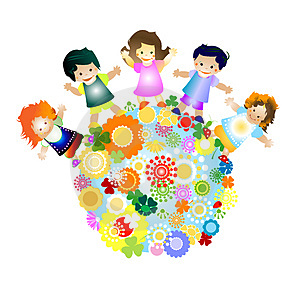     DĚTSKÝ DENKTERÝ SE USKUTEČNÍ 4. ČERVNA 2011 OD 14 HODIN NA VÍCEÚČELOVÉM SPORTOVNÍM HŘIŠTI V CETKOVICÍCH jako součást projektu NAŠIM NEJMENŠÍM(V PŘÍPADĚ NEPŘÍZNIVÉHO POČASÍ SE CELÁ AKCE – S VYJÍMKOU OPÉKÁNÍ ŠPEKÁČKŮ  – PŘESUNE DO KULTURNÍHO DOMU)PROGRAM AKCE:ŠERMÍŘSKÉ VYSTOUPENÍDĚTSKÉ SOUTĚŽEOPÉKÁNÍ ŠPEKÁČKŮS SEBOU: SPORTOVNÍ OBLEČENÍ, ŠPEKÁČKY, PEČIVO A SAMOZŘEJMĚ… ÚSMĚV NA HOJNOU ÚČAST SE TĚŠÍ: MATEŘSKÉ CENTRUM CETKOVICE A SVĚTLÁKONTAKTNÍ OSOBY: VLASTA KREJČÍ (724 282 824), MONIKA FIALOVÁ (732 611 400)